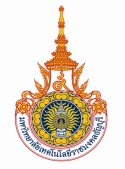 ปฏิทินการศึกษาฝึกประสบการณ์วิชาชีพ (สหกิจศึกษา) ภาคเรียนที่ 1 ปีการศึกษา 2563 เริ่มฝึกวันที่ 13 กรกฎาคม 2563 ถึงวันที่ 31 ตุลาคม 2563งานสหกิจศึกษา คณะวิศวกรรมศาสตร์ มหาวิทยาลัยเทคโนโลยีราชมงคลธัญบุรี         วันเดือนปี                                                    รายละเอียด25 พ.ย. 62จนท.ส่งเอกสารใบสมัครงานสหกิจศึกษา และแบบพิจารณาคุณสมบัติฯ ให้นักศึกษากรอกข้อมูลผ่านภาควิชาฯ 25 พ.ย. 62 ถึง20 ธ.ค. 62ส่งประวัติใบสมัครงาน แบบพิจารณาคุณสมบัติฯ พร้อมผลการเรียน 2 ชุด พร้อมกรอกข้อมูลเว้นชื่อ......สถานประกอบการไว้ ที่เหลือกรอกทุกบรรทัด(นศ.สำเนาเอกสารใบสมัคร 1 ชุด แบบแจ้งเข้าร่วมไม่ต้องสำเนา) แนบมาพร้อมกับตัวจริงทั้งหมดรวบรวมส่งเจ้าหน้าที่ประสานงานภาควิชาฯ (จนท. จะนำเอกสารเสนอที่ปรึกษา อาจารย์ประสาน-งาน และหัวหน้าภาควิชาฯ ลงนาม) แล้วนำส่งงานสหกิจภายในวันที่  20 ธ.ค. 6220 ธ.ค. 62-20 ม.ค. 63กรณีให้งานสหกิจเป็นผู้จัดส่งเอกสารให้งานสหกิจจะจัดส่งให้ทางไปรษณีย์		20 ธ.ค. 62 ถึง29 ก.พ. 63กรณีนักศึกษาประสานงานไว้เบื้องต้น และต้องการนำเอกสารไปส่งด้วยตัวเองนับจากวันส่ง 3-5 วันทำการ10 ม.ค. 63 ถึง31 พ.ค. 63นักศึกษาดูเอกสารตอบรับงานสหกิจ ว่ามีการตอบรับจากสถานประกอบ-การ ถ้าสถานประกอบการตอบปฏิเสธ ให้มาทำหนังสือไปที่ใหม่ที่สหกิจศึกษาทันที!!!!ส่วนนักศึกษาที่ได้รับการตอบรับแล้วให้รอวันปฐมนิเทศก่อนออกฝึกงานมิ.ย. 63***ไม่มีการปฐมนิเทศนักศึกษาสหกิจศึกษา ***16 พ.ค. 63สิ้นสุดการทำเอกสารไปสถานประกอบการ (สำหรับนักศึกษาที่ไม่เคยส่งเอกสารสักครั้งเดียว)1-2 ก.ค. 635-6 ก.ค. 637-12 ก.ค. 6313-19 ก.ค. 63ดาวโหลดใบลงทะเบียน และลงทะเบียนเรียนผ่านเว็บไซด์ ตามแผนการเรียนสำหรับนักศึกษาทุกคณะที่ยังไม่ได้ลงทะเบียนเรียนผ่าน WEB ลงทะเบียนเรียนเพิ่ม-ถอนรายวิชาชำระเงินค่าลงทะเบียน13 ก.ค.- 31 ต.ค. 63เริ่มฝึกประสบการณ์วิชาชีพ (สหกิจศึกษา)3 ส.ค. 63อาจารย์เริ่มออกนิเทศนักศึกษาสัปดาห์ที่ 4 เป็นต้นไป13 ก.ค.-31 ก.ค. 63ส่ง สก 07 + แนบแผนที่สถานประกอบการ และ สก 08 แผนงานการปฏิบัติงาน(สัปดาห์ที่ 1-3) ที่งานสหกิจศึกษา3 -8 ส.ค. 63ส่งสก 09 หัวข้อรายงานการปฏิบัติงานสหกิจศึกษา (สัปดาห์ที่ 4) ที่งานสหกิจศึกษา ส่ง สก 06 สัญญาการเข้าปฏิบัติงานสหกิจศึกษา ที่งานสหกิจ 1 ฉบับ 2-6 พ.ย. 63ส่งแบบบันทึกการปฏิบัติงาน และเล่มรายงาน ที่ภาควิชาฯ ส่ง สก ที่ค้างส่งที่เลยกำหนดส่ง ที่งานสหกิจศึกษา 